Pesterzsébet, 2020. január 5.Takaró Tamás, esperes„Áldjad én lelkem az urat…”Lectio: Efézusi levél 1; 3-7„Áldott legyen az Isten, és a mi Urunknak, Jézus Krisztusnak Atyja, aki megáldott minket minden lelki áldással a mennyekben a Krisztusban, Aszerint, amint magának kiválasztott minket Ő benne a világ teremtetése előtt, hogy legyünk mi szentek és feddhetetlenek Ő előtte szeretet által,Eleve elhatározván, hogy minket a maga fiaivá fogad Jézus Krisztus által az Ő akaratjának jó kedve szerint, Kegyelme dicsőségének magasztalására, amellyel megajándékozott minket ama Szerelmesben, Akiben van a mi váltságunk az Ő vére által, a bűnöknek bocsánata az Ő kegyelmének gazdagsága szerint.”Alapige: Zsoltárok 103; 1-5„Áldjad én lelkem az Urat, és egész bensőm az ő szent nevét. Áldjad én lelkem az Urat, és el ne feledkezzél semmi jótéteményéről.Aki megbocsátja minden bűnödet, meggyógyítja minden betegségedet. Aki megváltja életedet a koporsótól; kegyelemmel és irgalmassággal koronáz meg téged. Aki jóval tölti be a te ékességedet, és megújul a te ifjúságod, mint a sasé.”Kedves testvérek! Gyülekezeti közösségünk évnyitó igéje amelyet mindannyian hallottunk, akik itt lehettünk ezen az istentiszteleten, az imádságról szólt. Ez volt az ige volt: „Szüntelen imádkozzatok!” Az is elhangzott ennek az igehirdetésnek keretén belül, aminek a szívem különösen is örült és hálás voltam érte, hogy az imádság dolgáról, kérdéséről visszatérően újra hangzik majd közöttünk igeszolgálat. Sőt, amikor a január 1-jei szokásos köszöntést elvégeztük fent a gyülekezeti nagyteremben, akkor a gyülekezet megválasztott lelkipásztora beszélt a tervei között arról, hogy újra elindul majd valamilyen formában a sok-sok gyülekezeti rétegcsoport alkalmain túl az, hogy havonta egyszer legalább jöjjünk össze hívő emberek, rendszeresen imádkozó emberek, találkozzunk és tartsunk egy-egy imaórát. Nagyon-nagyon fontos dolog. „Szüntelen imádkozzatok!” Ez volt az évnyitó igénk és ez a látszólag lehetetlen – Mi az, hogy szüntelen? – és teljesíthetetlen bibliai felhívást, felszólítást lehetségesíti, ha meggondoljuk, hogy amikor imádkozunk, miért csináljuk. Nyilván vannak olyanok itt, akik rendszeresen mindennap imádkoznak. Talán olyanok is vannak, akik ha nem is rendszeresen, de néha imádkoznak. Talán olyanok is, akik soha szabadon imádságot nem mondtak még, mert nem is szoktak. De legalább elmondják az úri imádságot, a Mi Atyánkot. Néha. Vagy mielőtt a kanalat a levessel együtt a szájukba veszik, elmondják az asztali áldást, az imádságot. Vagy eszükbe jut, hogy valamikor az édesapjuk, édesanyjuk, nagyapjuk, nagyanyjuk lefekvés előtt odaült az ágyuk szélére és megtanította őket egy esti imára. Ha meggondoljuk, hogy ha egyáltalán imádkozunk, azt miért is tesszük, miért is szoktunk imádkozni, akkor rájövünk, hogy valamiért imádkozunk, vagy valamivel szemben imádkozunk, hogy megtörténjen valami, vagy hogy meg ne történjen valami. Alapvetően ez a két dolog hajtja az ember lelkét, ha imádkozik. Valamiért vagy valaminek az elkerüléséért. Valamiért vagy valamivel szemben. Így aztán mondunk Istent dicsőítő magasztaló hálaimát. Mondunk Istentől kérő imát. Mondunk Istennek bűnt valló imát. Mondunk másokért könyörgő imát. Ezeket valamiért vagy valamivel szemben fogalmazzuk meg. Igen, valamivel szemben. Például, amitől félünk, ami miatt aggódunk. Valamivel szemben, hogy be ne következzen, hogy meg ne történjen, hogy meg ne essen. Vagy valamiért mondjuk az imát, mert rájövünk, hogy amiért imádkozom, azt azért mondom, mert felfedeztem, hogy amit szeretnék elérni ahhoz magam, a magam ereje, a magam lehetősége, a magam képessége kevés. Az imádságok születése és elmondása mögött ez a két fő mozgató van. Kedves testvérek! A most felolvasott 103. zsoltár néhány verse, talán miközben olvastam sikerült figyelni, akkor azt érezhettétek meg, hogy ez valahogy kilóg a sorból. Ez egy különös imádság. „Áldjad én lelkem az Urat, és egész bensőm az ő szent nevét. Áldjad én lelkem az Urat, és el ne feledkezzél semmi jótéteményéről.” Ugye nem így szoktunk imádkozni? Vagy talán ilyen imát még sose mondtunk. Kedves testvérek, ez az ima Istent magasztalja, dicséri, hálát ad Neki. „Áldjad én lelkem az Urat, és el ne feledkezzél semmi jótéteményéről.” Miért mondja ezt az imádságot, aki elmondta? Miért magasztalja az Istent? Nekünk olyan ritkán jön a szánkra, ha már imádkozunk, hogy dicsőítsük az Istent, hogy magasztaljuk, hogy áldjuk, hogy hálát adjunk Neki. Nyilvánvaló, hogy ezzel az emberrel, aki ezt az imádságot elmondta történt valami nagy dolog és ezért mondja ezt az imádságot, ezt a különöset, ezt a rendkívülit. Történt valami nagy dolog vele. „Áldjad én lelkem az Urat, és egész bensőm az ő szent nevét.” Az az ember érzése ahányszor elmondom ezt az egy-két igeverset, hogy valami óriási élmény lehetett, ami történt vele. Valami egészen rendkívüli élmény. Talán azért nem mondunk soha ilyen imát, mert velünk sose történt még semmi olyan különös nagy élmény, ami után a bensőnk megfogalmazná, kimondaná ezt a különös imaformát. „Áldjad én lelkem az Urat, és egész bensőm az ő szent nevét.” Tulajdonképpen Jézus, amikor idézi a nagy parancsolatot, ugyanerről beszél, amikor azt mondja: „Szeresd az Urat a te Istenedet.” De nem fejezi be, hanem elmondja, hogy hogyan. Most figyeljetek mit jelent szeretni az Istent, mert a keresztyén bla-bla szalad a szánkon az Istenről. Azt mondja: „Teljes szívedből, teljes lelkedből, teljes elmédből és minden erődből.” Szeretjük így az Istent? „Áldjad én lelkem az Urat, és egész bensőm.” Arról beszél ez, hogy valami óriási, megrendítő, nagy dolog történt az imát mondó ember bensejében. Különös, hogy ebben a zsoltárban egyetlenegy kérés sincs. Ez egy imádság, amelyikben nincs kérés. Mondtunk valaha ilyen imát? Egyetlen egy kérés sincs benne. Mi történhetett ezzel az emberrel, hogy egy olyan imádságot mond el, amelyikben folyik ki a lelkéből, a szívéből a magasztalás, a hálaadás, az öröm, a boldogság és egyetlen egy dolgot se kér Istentől? Valami nagy dolognak kellett történnie ezzel az emberrel. Ismered ezt? Ismered, amikor jön az imádság szava a lelkedből, és eszedbe nem jut kérni? Ahhoz ugyanis valami nagy dolognak kell előtte az emberrel történni. Ez az ember, aki ezt az imát mondja, csak magasztalja az Istent, hálát ad Neki. Bárcsak tudnánk így imádkozni! Bárcsak tudnánk így magasztalni az Istent és áldani Őt! Azért van annyi áldatlan élet, mert az Istent nem áldják az emberek. Mert az Istennek semmit nem köszönnek meg az emberek. Mert az emberek nem hálásak Istennek semmiért. Ezért ha mégis imádkozunk az javarészt abból áll, hogy kérünk. De ebben az imában csak magasztalás és hála van. Nyilvánvalóan valami nagy dolog történt ezzel az emberrel és azért mondja el ezt az imát. Drága testvérek, mi „csak” kérhetjük Istent, de most ebben a percben is megteheted, itt, csendben kérheted, hogy történjen a te életedben is végre valami nagy dolog! Hadd történjen valami úgy, hogy elmondhassam én is a zsoltárossal együtt szívem-lelkem mélyéről, hogy: „Áldjad én lelkem és egész bensőm az Urat. Áldjad én lelkem és el ne feledkezzél semmi jótéteményéről.” Ezt most mondom azoknak is, akik szomorúak, mondom azoknak is, akik fáradtan érkeztek ide. Veled is megtörténhet az, ami után az egész bensőd ezt az imádságot a sajátjaként el tudja mondani: „Áldjad én lelkem és egész bensőm az Urat. Áldjad én lelkem és el ne feledkezzél semmi jótéteményéről.” Mintegy csak levegőt vesz az ima elején, amikor így folytatja a levegő vétel után: „El ne feledkezzél semmi jótéteményéről.” Ebben az imádság mondatrészben az a különös, hogy magát biztatja az imádkozó. Most hadd bíztasson Isten bennünket. Mert a kettő a legszorosabb összefüggésben van. „Áldjad én lelkem az Urat és el ne feledkezzél semmi jótéteményéről.” Testvérek, ez egy olyan hívő ember imája, aki már ismeri a saját szívét. Azt mondja a Biblia a szívünkről, ellentétben, mint ahogy mi gondolkozunk a szívünkről, hogy „csalárdabb a szív mindennél”. Nem úgy igaz, ahogy gondoljuk. Nem úgy, ahogy olvassuk, ahogy halljuk, hogy: a te szíved, az a jó szíved. Azt mondja a Biblia a szívünkről: „Vigyázz csalárdabb a szív mindennél!” Ez a hívő ember azért bíztatja önmagát, hogy el ne feledkezzél semmi jótéteményéről az Istennek, mert ez nagyon könnyen megy. De sokszor kiszalad a szánkon emberekről: Ez egy hálátlan ember. Hallottam szülőktől: Hálátlan ez a gyerek énhozzám, pedig mennyi jót tettem vele. Hálátlanok az emberek. Mit gondolsz, hányan mondják rólad a hátad mögött? Hálátlan ember. Mennyi jót tettem vele. És vajon amikor imádkozunk, mennyi hálaadást kap tőlünk az Isten? Pedig meg van írva a Bibliában testvérek: „Mid van ember, amit ne úgy kaptál volna?” Hozzáteszi a Biblia válaszul: „Semmid. Mindent kaptál.” Egy másik helyen ezt mondja a Biblia: „Minden jó és tökéletes adomány és ajándék onnan felülről Istentől száll alá.” „Áldjad én lelkem az Urat és el ne feledkezzél semmi jótéteményéről.” Bizony a nehéz és fájdalmas dolgok maradnak mélyen beírva az ember emlékezetébe és gondolataiba. A fájdalmas dolgok maradnak meg és a nehezek. Ha minél idősebb embert hallgatsz meg az életéről, jól megfigyelheted ezt. Mennyi mindenen ment keresztül, mennyi fájdalom érte az életében, mennyi bántás szántott mélyen a lelkébe és nem tudja elfelejteni. Pár héttel ezelőtt a hivatalban beszélgettem valakivel, egy idősebb nőtestvérrel, túl a hetvenen, aki arról beszélt, hogy fiatalasszony korában milyen iszonyatos sérelmek érték. Csak mondta, mondta, mondta a sérelmeit, a fájdalmait. A szerinte megbocsáthatatlan bűnöket, amiket emberek elkövettek ellene. Testvérek, az emlékeinket a negatív történések uralják. Ha valakivel az életedről beszélni kezdesz, miről beszélsz vele? A fényről, a napsugárról, a tavaszról, a szépről? Nem. Nem. A gondolatainkba, a lelkünkbe a fájdalmak mélyen bele tudnak vésődni. Az örvendetes dolgokat pedig könnyen elfelejtjük. Hadd legyen most másként ezen az órán. Hadd legyen most másként. Gondolkozz el, mi mindenért tartozunk hálával Istennek. Szánjunk rá mindnyájan most néhány percet. Vagy ha most nem akarod, arra kérlek, szánj rá egyszer egy órát az életedből, vegyél elő egy papírt, ceruzát és kezd el leírni, hogy mi szép, gyönyörű, emlékezetes, csodálatos dolog történt életedben már veled. Kezd el írni. Százat meg százat fogsz leírni. Milyen érdekes, hogy mégsem erre emlékezünk. „El ne feledkezzél semmi jótéteményéről.” - biztatja magát az imádkozó ember. Ha majd összeírod, meg fogod érteni ezt az imát. „Áldjad én lelkem és egész bensőm az Urat és el ne feledkezzél semmi jótéteményéről.” Tudjátok, én néha azt csinálom, hogy vannak nekem fiatal korom óta eltett dolgaim. Felnőtt gyerekeim óvodás kori rajzai, kis butaságok. A növekvő gyermekeim képei, rajta egy-egy írással. Bocsánat, hogy személyes dolgokról beszélek. A feleségemtől kapott gyönyörű igék. Néha csak veszem egyiket a másik után és olvasom. A fiamtól kaptam egyszer egy levelet, talán egy hete került újra a kezembe valamiért. Azt írtam a borítékra, hogy ezt már kétszer végigolvastam, de mindig sírtam. És ez van mögötte még: Vajon el tudom-e valaha olvasni sírás nélkül? „Semmi jótéteményéről Istennek el ne feledkezzél.” Lehet, hogy nem olyan már a kapcsolatod azzal, akivel élsz, nem olyan a kapcsolatod a gyerekeiddel, megváltoztál te magad is, ő is, ők is, a tested is, a körülmények is. El ne feledkezzél Istennek semmi jótéteményéről. Írd csak le, írd csak össze és mielőtt a szád elkezdi a szokásos panaszáradatot, az igazságtalanságokat, amik veled történtek, a keserűségeket, a megbántásaidat, a fájdalmaidat, a veszteségeidet. Vedd elő a listát és szép nyugodtan olvasd végig. El ne feledkezz az örvendetes és gyönyörű szép dolgokról, amik történtek veled. Ne engedd, hogy kiessenek az emlékezetedből, mert a helyére a fájdalmak könnyei fognak behúzódni. Az Istennek való hálaadás helyére az Isten ellenes lázadás és alaptalan vádak romboló keserűje. Minél több dologról, amit Istentől, mint jó adományt kaptál nem feledkezel el, a szívedben a hála és az ajkadon az Isten dicsőítés fog megszólalni. Hadd emlékeztesselek magammal együtt mindnyájunkat, csak érintve Isten megannyi jó téteményére. Mindent tőle kaptunk. Néhányat hadd soroljak. Nem mondok hozzá semmit. Az életedet az Istentől kaptad. Nem szerezted, nem akartad, nem ügyeskedtél érte, nem kiérdemelted. Istentől kaptad az előtted sokféleképpen kinyílt szép világot, a szüleidet, a testvéreidet, a családodat, ifjúságodat, szépségedet, reményeidet, álmaidat, a jövőt, sikereidet. Istentől kaptad a társadat, akit szerettél és aki szeretett. A gyermekedet, az iskoládat, a tanáraidat, a szabadságot, a gyógyulást megannyi betegségből. Istentől kaptad a reményt, az eredményeidet, a megbecsülést, amivé lettél. Soroljam? Hosszú a sor! „Áldjad én lelkem az Urat és el ne feledkezzél semmi jótéteményéről.” Kezdj hozzá végre. Áldja a lelked az Istent! Mennyi jót tett veled. Mennyi csodát tett veled. Mennyi ajándékot adott neked. „Áldjad én lelkem az Urat és el ne feledkezzél semmi jótéteményéről.” Az eredeti bibliai szövegben itt kettőspont van, ami azt jelenti, hogy jön a folytatás. Hát igen, mert amit én most itt felsoroltam, ahhoz képest, ami most jön, mind csak bevezetés, ilyen pici, mind. Jön a summum bonum. Jön a legfőbb jó, hogy miért áldjad én lelkem az Urat, és miért ne feledkezzél el semmi jótéteményéről. Jön a legnagyobb jótéteménye Istennek. Ha minden jót megköszöntél Istennek, akkor még mindig nem köszöntél meg semmit ahhoz képest, amit tulajdonképpen az egyetlen jó, amiért az imát elmondja a zsoltáros. Amiért magasztalja és áldja az Istent. És hogy értsük mielőtt kimondanám, hogy miről van szó, hadd emlékeztesselek arra benneteket, hogy tulajdonképpen Isten minden ajándéka egy gyöngy. De egyszer Jézus mondott egy példázatot az igazgyöngyről. Abból csak egy van. Isten minden ajándéka gyöngyszem nekünk, de van egy igazgyöngy. Egy mindennél több. Itt van a kettőspont. „Aki megbocsátja minden bűnödet.” Ez a legnagyobb. Ez mindennél nagyobb. Ez nagyobb, mint az összes együtt. Ez a fő dolog a lényeg. Ez az igazgyöngy a Bibliában: Hogy megbocsátja minden bűnödet. Ez Isten legfőbb ajándéka. Isten első számú jótéteménye az ember felé, hogy megbocsátja minden bűnödet. Ezért ad hálát az imádkozó. Ő már tudja, hogy minden jó felett van egy legfőbb jó. Isten minden jótéteménye és jó ajándéka felett van egy legfőbb jótéteménye és egy legfőbb ajándéka. Mert Isten elsőszámú jótéteménye az emberrel a bűnbocsánat. Ezt hirdetem, teljes bátorsággal most neked. Isten legfőbb kincsét, ajándékát, a bűnbocsánatodat. Istentől mi semmit nem követelhetünk. Isten felé semmilyen igényünk nem lehet. Nem lehet. Nincs. Nem lehet. Isten előtt nem állhatunk ugyanis másként, csak bűnösként és adósként. Csak így, sehogy másként. Merthogy azok is vagyunk mindnyájan, velem kezdődően. Mind kivétel nélkül. Nehogy másként gondold, hogy odaállhatsz Isten elé, hogy követelhetsz, hogy neked valami jár. Azért csodálatos ez az ige testvérek, mert anélkül, hogy kérné, kapja a legfőbb jót, amit Isten egy emberrel tehet, hogy megbocsátja a vétkeit. Testvérek, a bűnkérdést sohasem tudta az ember megoldani és sohasem fogja tudni megoldani. Építhet börtönöket, átnevelő táborokat, bezárhatja pszichiátriára az embert, gyógyszerezheti, ijesztgetgeti, könyöröghet neki, fenyegetheti, agyonverheti, akkor se tudja megoldani a bűnkérdést. Mert nem lehet. Most azt halljuk, hogy az Isten magára veszi életünk csődjét, hogy Isten Jézus Krisztus keresztjén, rajta a kereszten, elrendezte a bűntartozásomat. A tiédet is. Kifizette. Persze viheted tovább. Persze ez után is lehet azt mondani, hogy ez bolondság, nem érdekel. Mindent lehet, mindent. Csak mindennek következménye van. Mindennek ára van. A magadon maradó bűnöknek is van ára. És a rólad levett bűnöknek is, amiket Jézus magára vett, hogy ne maradjon rajtad, egy se. A bűnkérdést Isten irgalmasan a kezébe vette és megadja a megoldást. Mi is történt a zsoltárossal, amiért ő egész bensejével magasztalja az Urat és hálát ad neki, egész lelkével áldja az Istent? A csodák csodája történt vele, ahogy a kórusunk énekli egy szép énekben. Ő az Úr csodák csodája. A csodák csodája történt a zsoltárossal. Megbocsátotta Isten a bűneit. Attól kezdve, én emlékszem rá magam életéből, azt hittem elszállok, komolyan mondom. Az valami elképesztő dolog volt, mert szabad lettem. Nem úgy, ahogy a liberálisok hazudják, olyan szabadság nincs. De bűnszabadság, Isten által, van! A bűnbocsánat. Azért különös és gyönyörű ez az imádság, mert a legnagyobbért mondja el a hálaimát. Nincs nagyobb dolog, amit megköszönhetünk Istennek, minthogy megbocsátja a vétkeinket és meggyógyít minden betegségből. Rákos betegeink vannak, súlyos szívbetegeink vannak. Mit jelent ez az ige? Még azt csak el lehet fogadni, hogy megbocsátja a vétkeinket, de mi az, hogy és meggyógyítja minden betegségünket? Kedves testvérek! A betegség és a nyomorúság a Biblia szerint soha nem tart örökké, csak ideig és óráig való. A halálunkig hordozott betegségeket is csak ideig-óráig kell hordoznunk. Van úgy, hogy valaki megláthatja a földi életében a valóságos meggyógyulását bármiből. És valakinek ez csak a halála után az örökkévalóságban lesz valóság, hogy megbocsátotta nem csak a bűneimet, hanem minden betegségemet is. Kedves testvérek, ezért merünk mi haldokló emberek ágya mellett is beszélni arról, hogy meggyógyítja a betegségünket, mindent. És megbocsátja a vétkeinket, mindet. Hiszünk abban a megváltó Krisztusban, akiről ez van megírva: „Betegségeinket viselte, fájdalmainkat hordozta. Békességünk büntetése rajta van és sebeivel gyógyulánk meg.” Jézus megváltása teljes testestől-lelkestől kivált a halálból. Van úgy, hogy látássá lesz ígérete itt a földön és van úgy, hogy ennek látása itt a földön elmarad. Mégis igaz lesz, meggyógyítja minden betegségedet. Már csak egy dolgot. Lehet valakiben az fogalmazódott meg, hogy fura Isten az Isten, ha szüksége van arra, hogy én hálát adjak Neki, meg hogy magasztaljam, meg hogy dicsőítsem. Hát nincs is szüksége rá. E földi uraknak, nagy embereknek nagy szükségük van rá, hogy magasztalják, áldják, dicsőítsék őket. Majd bele halnak, hogy így történjen. Meg kisebb emberek is majd bele halnak, hogy ez így történjen. Istennek nincs szüksége rá! Nekem van. Nekem van szükségem rá, hogy magasztaljam Istent és hálát adjak Neki. Mert ha ezt tudod tenni az fog történni, hogy elűzi belőled a ködöt. Kitisztítja a szomorúságot belőled. Kiszabadít a reménytelenségek megkötözöttségéből. Általa új erőket nyersz. Miért nem próbálod ki? Hátha igaz, képzeld el. Hátha igazat mond az Isten! Próbáld ki! Mit veszíthetsz? Mindent nyerhetsz! A megtapasztalt bűnbocsánat és az ezért való hálaadás megújítja az életünket. Ezért fejezi be így, megfiatalodik az ember, a keresztyén ember, szárnyra kel, mint egy sas és repülni kezd. A vén is! Mert belül lesz minden új. Isten magasztalása, hálaadás, dicsőítése, téged fog meggyógyítani, téged tesz szabaddá, téged tesz örvendezővé. Te leszel az, aki jársz és nem fáradsz el és olyan leszel, mint egy ifjú, aki még repülni is tud, lelki értelemben. Olvastam egy történetet, és ezzel befejezem, egy asszonyról, akit otthagyott a férje. Végtelenül összetört és évekig ebben az összetörettetésben élt és egyszer megjelent a gyülekezetben és látta a lelkész, hogy rá se lehet ismerni. Gondolta hazajött a férje annyi év után. Odament hozzá, félrevonta és azt kérdezte: Megjött a férje, mert látom milyen boldog. - Ó nem, ennél nagyobb öröm ért. - Milyen nagyobb öröm érhette? Új férfi? - Nem-nem. Megbocsátotta Isten az én vétkemet. Azt nem tudom hazajön-e, örülnék neki, de van egy mindenek felett való öröme már az életemnek. Az én bűneimet megbocsátotta az Isten. Újév első vasárnapján, ezzel a legfőbb jóval jött megajándékozni az Isten. Mered hinni? Akkor csendben mondhatod: „Áldjad én lelkem az Urat, és egész bensőm az Ő szent nevét, áldjad én lelkem az Urat, és el ne feledkezzél semmi jótéteményéről, aki megbocsátotta az én bűneimet.” Dicsőség Neki érte! Imádkozzunk.Ámen!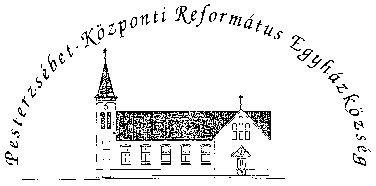 Pesterzsébet-Központi Református Egyházközség1204 Budapest, Ady E. u. 81.Tel/Fax: 283-0029www.pkre.hu   1893-2020